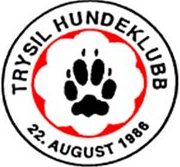 	Årsmøte  - Trysil Hundeklubb  				      20.03.2018 Referatet er å finne med underskrifter i Trysil Hundeklubbs protokoll  2013-d.d Sissel Brenden MøtesekretærSted: Trysil BibliotekTid: 20.03.2018 - kl 18.00 – 19.00Tilstede:  Marit Bratt, Elin Dahl Mikkelsen, Wenche Sæther, Hege Mari Lokheim, Marianne Bakken, Anita Ryen, Heidi-Merethe Nilsen Ydse  og Sissel BrendenDagsordenDagsorden1Godkjenning av møteinnkallelse og sakliste. Vedtak:Enstemmig godkjent2Valg av møteleder, møtesekretær og to til å underskrive protokollenVedtak: Møteleder: Marit BrattMøtesekretær: Sissel BrendenTo til å underskrive protokollen: Alle fremmøtte skriver under	Enstemmig godkjent 3Årsmelding 2017- Limes inn i protokollenVedtak:Enstemmig godkjent4Regnskap 2017 -Limes inn i protokollenVedtak:Enstemmig godkjent5MedlemskontingentVedtak:Dagens kontingent videreføres :  300 for hovedmedlem, 150,- for familie og ungdomsmedlemmerEnstemmig godkjent6Valg - -Limes inn i protokollenVedtak:Valgkomiteens forslag  enstemmig godkjent.7Ny obligatorisk lovmal for Norsk Kennel Klubbs medlemsklubber og forbundVedtak:Styrets forslag til lovmal godkjennes av årsmøtet. Leder sender disse til NKK for godkjenning.Enstemmig godkjent8Utdeling av premier for klubbmesterskap.Agility stor – Else Marit BrynAgility medium- Sina BakkenAgility liten- Heidi Merete YdseLydighet- Lin Baldwin9Innkomne sakerIngen innkomne saker10Årsmøtet heves 19.00